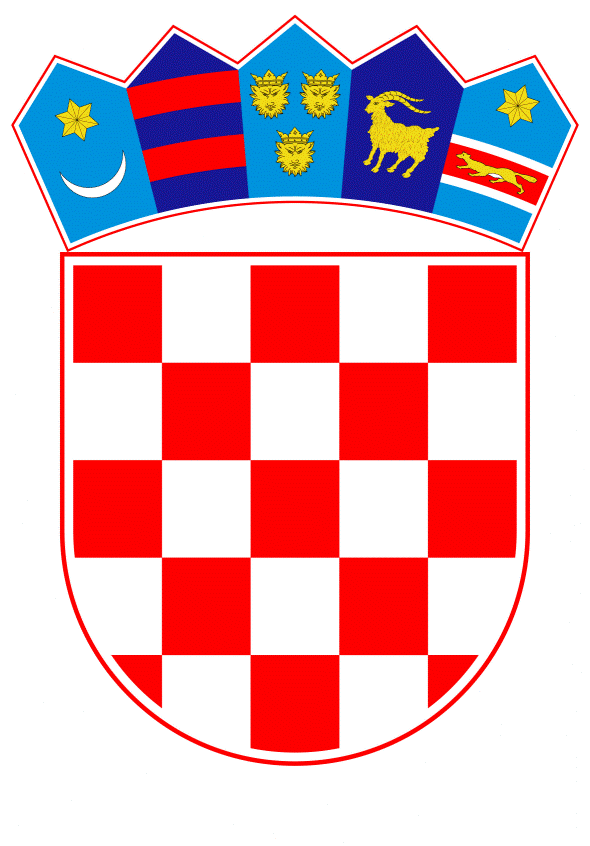 VLADA REPUBLIKE HRVATSKEZagreb, 4. travnja 2024.______________________________________________________________________________________________________________________________________________________________________________________________________________________________PrijedlogNa temelju članka 31. stavka 3. Zakona o Vladi Republike Hrvatske („Narodne novine“, br. 150/11., 119/14., 93/16., 116/18. i 80/22.) i točke II. Odluke o kriterijima i postupku za prihvaćanje pokroviteljstva Vlade Republike Hrvatske („Narodne novine“, broj 44/16.), Vlada Republike Hrvatske je na sjednici održanoj __________ 2024. donijelaZ A K L J U Č A K	1.	Vlada Republike Hrvatske prihvaća pokroviteljstvo nad petim šahovskim turnirom - Super United Croatian Grand Chess Tour, sukladno zamolbi Šahovskog kluba „e4“.	2.	Ministarstvo turizma i sporta sufinancirat će navedeni šahovski turnir, u iznosu od 85.536,00 eura, iz vlastitih sredstava osiguranih u Državnom proračunu Republike Hrvatske za 2024. godinu. KLASA:	URBROJ:	Zagreb,		PREDSJEDNIK	mr. sc. Andrej PlenkovićO B R A Z L O Ž E N J EU razdoblju od 8. do 15. srpnja 2024., u Republici Hrvatskoj će se održati peti turnir serijala Grand Chess Tour - Super United Croatian Grand Chess Tour u organizaciji Šahovskog kluba „e4“ iz Zagreba.U 2024. godini Ministarstvo turizma i sporta osiguralo je potporu u iznosu od 85.536,00 eura, sukladno Odluci o odabiru projektnih prijedloga za sufinanciranje organizacije velikih međunarodnih sportskih natjecanja u 2024. godini. Šahovski turnir Super United Croatian Grand Chess je međunarodni šahovski turnir kojeg organizira Šahovski klub „e4“, a u kojem se natječu najbolje plasirani šahisti na svjetskoj rang ljestvici. Super United Croatian Grand Chess Tour se održava u sklopu ciklusa turnira Grand Chess Tour. Grand Chess Tour osnovan je 2015. i vodeći je organizator elitnih međunarodnih šahovskih turnira. Ovaj šahovski turnir okuplja najbolje šahiste svijeta, predvođene Magnusom Carlsenom, najboljim šahistom današnjice i jednim od najboljih u povijesti šaha te predstavlja jedan od najjačih turnira u 2024. u svijetu.  Ovaj međunarodni šahovski turnir je izvrsna prilika da vrhunski šahisti poput Magnusa Carlsena, Iana Nepomniachtcha, Alireza Firouzja, Anisha Giria, Fabiana Caruana, Viswanathana Ananda, Richarda Rapporta, Dommarajua Gukesha, Jana-Krzysztofa Duda i našeg najboljeg šahiste Ivana Šarića utječu na svijest o obrazovnim i društvenim prednostima - vrijednostima šaha, s nastojanjima da postanu novi uzori mladim generacijama. Ovaj vrhunski šahovski događaj okuplja preko 500 sudionika svih uzrasta i kategorije šahista iz 29 zemalja svijeta te uz ovaj glavni turnir osigurava i niz edukativnih popratnih turnira s ciljem popularizacije šahovskog sport u Hrvatskoj i svijetu koje će voditi planetarno poznati šahovski stručnjak Gari Kasparov.U protekla četiri uspješno organizirana Grand Chess Tour-a u Republici Hrvatskoj potvrdili su kako ovaj događaj u svijetu šaha ima izniman značaj te je izvrsna prilika i u ovoj 2024. za promociju Republike Hrvatske i Zagreba kao turističke destinacije. Promocija ovoga turnira bit će dostupna putem domaćih TV medijskih kuća, službene stranice Svjetske šahovske organizacije (FIDE i 196 zemalja članica), specijaliziranih svjetskih portala, online šahovskih platformi i društvenih mreža što će dodatno podići vidljivost ovoga sporta i popularizaciju Republike Hrvatske kao sportske i turističke destinacije.Šah koji ima iznimnu tradiciju u Republici Hrvatskoj kroz događanja poput predmetnog dodatno doprinosi popularizaciji ovoga sporta u Republici Hrvatskoj te promociji njegovih sportskih vještina uz predstavljanje novih uzora mladim generacijama, stoga se predlaže prihvaćanje pokroviteljstva Vlade Republike Hrvatske nad petim šahovskim turnirom - Super United Croatian Grand Chess Tour.Predlagatelj :Ministarstvo turizma i sportaPredmet:Prijedlog za prihvaćanje pokroviteljstva Vlade Republike Hrvatske nad petim šahovskim turnirom - Super United Croatian Grand Chess Tour 